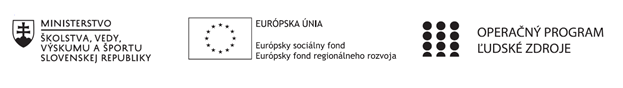 Správa o činnosti pedagogického klubu           Príloha:Prezenčná listina zo stretnutia pedagogického klubu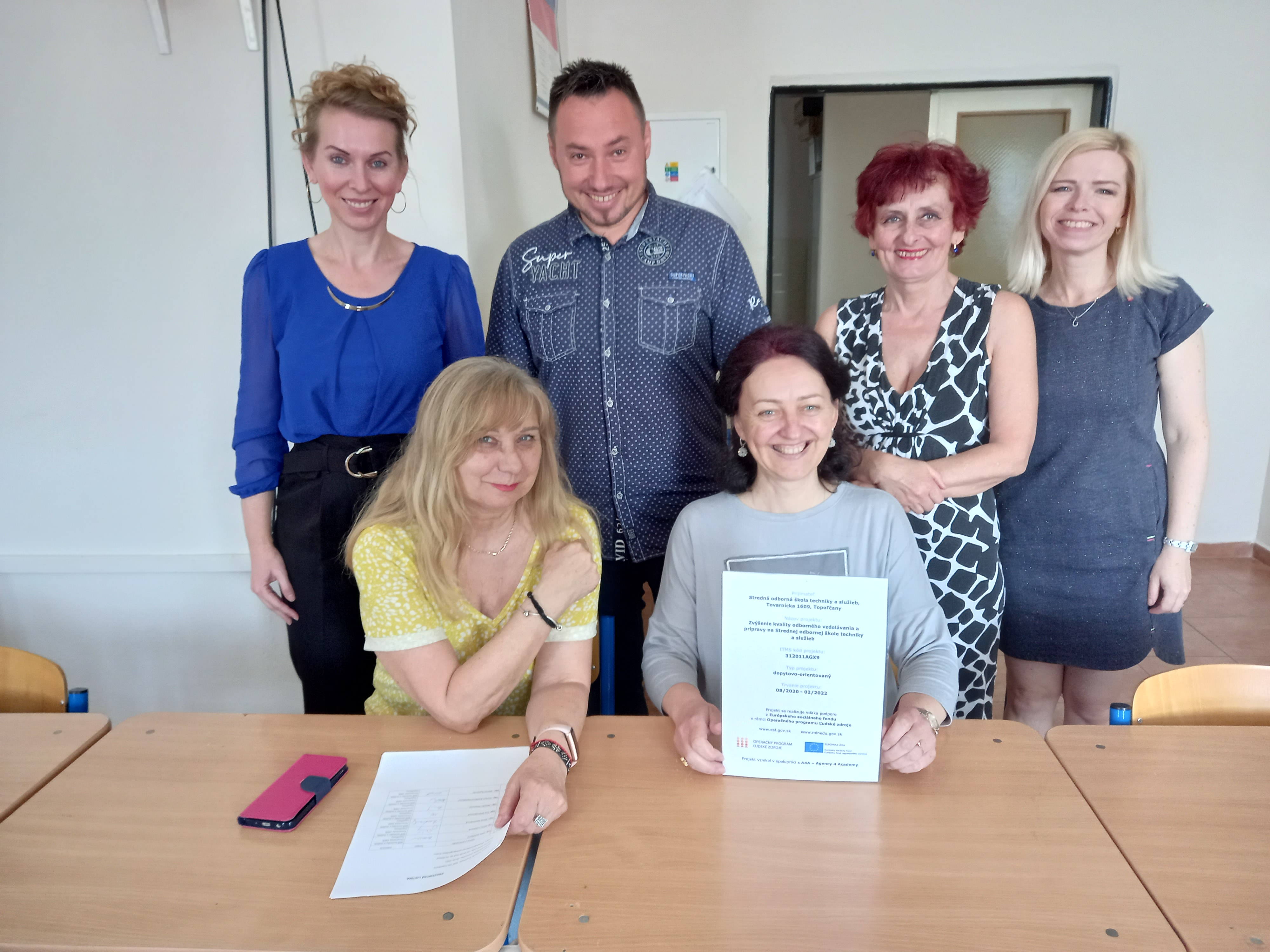 Príloha správy o činnosti pedagogického klubu              PREZENČNÁ LISTINAMiesto konania stretnutia: SOŠ TaS TopoľčanyDátum konania stretnutia: 10.05.2022Trvanie stretnutia: od 14:00 hod do 16:00hod	Zoznam účastníkov/členov pedagogického klubu:Prioritná osVzdelávanieŠpecifický cieľ1.1.1 Zvýšiť inkluzívnosť a rovnaký prístup ku kvalitnému vzdelávaniu a zlepšiť výsledky a kompetencie detí a žiakovPrijímateľStredná odborná škola techniky a služieb, Tovarnícka 1609, TopoľčanyNázov projektuZvýšenie kvality odborného vzdelávania a prípravy na Strednej odbornej škole techniky a služiebKód projektu  ITMS2014+312011AGX9Názov pedagogického klubu Komunikácia v cudzích jazykochDátum stretnutia  pedagogického klubu10.05.2022Miesto stretnutia  pedagogického klubuSOŠ TaS TopoľčanyMeno koordinátora pedagogického klubuMgr. Elena MartinkováOdkaz na webové sídlo zverejnenej správyhttps://sostovar.edupage.org/text/?text=text/text35&subpage=1Manažérske zhrnutie:Kľúčové slová:testovanie maturita NUCEM náročnosť motivácia hodnotenie meranieKrátka anotácia:Pedagogický klub sa zaoberal skúsenosťami s Testovaním žiakov maturitných ročníkov v CUJ Hlavné body, témy stretnutia, zhrnutie priebehu stretnutia:Privítanie členov klubuOboznámenie členov s témou klubu a programom stretnutia.Téma stretnutia: Testovanie žiakov maturitných ročníkov v CUJDiskusia, výmena skúseností.Záver.Koordinátor klubu privítal členov Klubu  a oboznámil ich s témou klubu a programom stretnutia.  Témou stretnutia bola výmena skúseností s Testovaním žiakov maturitných ročníkov v CUJ3. Konštruovanie jazykového testu je systematický proces, ktorý podlieha istým pravidlám a postupnosti krokov.V súčasnosti už nikto nepochybuje o dôležitosti skorého učenia sa cudzieho jazyka. Čím skôr sa dieťa začne učiť cudzí jazyk pomocou správneho pedagogického prístupu, tým rýchlejšie a efektívnejšie sa tento cudzí jazyk naučí. To je dobrý predpoklad na vytvorenie pevného základu ďalšieho napredovania dieťaťa v štúdiu. Testy, ktoré majú byť vytvorené na to, aby merali dosiahnuté výsledky dieťaťa v cudzom jazyku, by nemali byť pre dieťa stresujúce. Skôr naopak, mali by dieťa zábavnou formou stimulovať a motivovať ho k tomu, aby sa chcelo dozvedieť viac, aby chcelo používať cudzí jazyk na náročnejšej úrovni. Externá časť maturitnej skúšky potvrdzuje to, čo je v školskej praxi známe – žiak, ktorý je v jednej triede či škole hodnotený známkou výborný, inde môže byť ohodnotený horšie – a platí to i naopak, nech už sú príčiny a dôvody akékoľvek. Národné testy, ktoré pripravuje NÚCEM, sú tzv. rozlišovacie testy (Norm-Referenced = NR-testy), ktorých cieľom nie je overenie miery osvojenia testovaných poznatkov a zručností žiakmi, ale porovnanie miery osvojenia poznatkov medzi žiakmi navzájom – teda vytvorenie poradia testovaných žiakov podľa miery úspešnosti v danom teste priradením percentilu každému žiakovi. Celková priemerná úspešnosť žiakov v takto zostavenom teste by sa mala pohybovať od 40 % do 60 %, čo je podľa teórie testovania hodnota všeobecne akceptovaná ako optimálna.Test by mal obsahovať široké rozpätie úloh z hľadiska náročnosti, len tak je možné dostatočne rozlíšiť žiakov jednotlivých výkonnostných skupín. Na záver treba zdôrazniť, že ani reálne najlepší žiak školy nemusí v národnom teste dosiahnuť úspešnosť 100 %, a v žiadnom prípade to netreba od neho očakávať – ani zo strany školy či rodičov, ani zo strany žiaka samotného.Príprava testu externej časti maturitnej skúšky je dlhodobým procesom, pri ktorom sa neprihliada napr. na to, aké kultúrne udalosti budú mať možno vplyv na reálne testovanie v danom čase. Naopak, pri výbere tém PFIČ MS z vyučovacích a cudzích jazykov sa zámerne nevyberajú témy reflektujúce aktuálnu situáciu, ktoré by bolo možné ľahko predpovedať a študenti pripravujúci sa na maturitnú skúšku by mohli byť oproti predchádzajúcim či budúcim ročníkom vo výhode.Porovnávať náročnosť testov medziročne nie je v našich podmienkach možné. Keďže NÚCEM na rozdiel od iných krajín zverejňuje testy pre potreby žiakov a učiteľov, nemôžu sa v nasledujúcich ročníkoch testovania objaviť v testoch rovnaké, tzv. kotviace položky, na základe analýzy ktorých by sa dalo porovnávať medzi dvoma rozdielnymi testovanými populáciami a priniesť relevantné výsledky. Takto zostávajú všetky úvahy o zvýšenej/zníženej náročnosti testov iba v rovine dojmov.4.   Jednotliví členovia PK sa podelili so svojimi skúsenosťami z administrácie testovania a skúsenosťami PMK v CUJ na jednotlivých školách.5. Záver:Vychádzajúc z platnej legislatívy a záväzných dokumentov prijatých MŠ SR na základe napĺňania jazykovej politiky Európskej Únie je nevyhnutné, aby absolventi slovenských stredných škôl ovládali dva cudzie jazyky, z toho jeden na veľmi dobre úrovni. Celoplošné testovania ukazujú, že je potrebné jednotlivé zručnosti viac rozvíjať a postupne zdokonaľovať. Rovnako je potrebné neustále inovovať testovacie nástroje, ktoré slúžia na meranie úrovne osvojenia si týchto zručností a reagovať na celosvetové trendy a požiadavky Európskej Únie. V tomto smere Národný ústav certifikovaných meraní vzdelávania pracuje na certifikácii externých testov z cudzích jazykov, aby tak naša maturitná skúška bola porovnateľná s obdobnými skúškami v zahraničí.Závery a odporúčania:Jedným zo základných cieľov externej formy maturitnej skúšky z cudzích jazykov je overovať dosiahnutie istej úrovne vedomostí a zručností žiakov na gymnáziách a stredných odborných školách, teda na výstupe z vyššieho sekundárneho vzdelávania, a umožniť im tak získať osvedčenie o dosiahnutom stupni vzdelania, čím sa overia ich predpoklady na vysokoškolské štúdium či na výkon budúceho povolania. Externá časť maturitnej skúšky garantuje objektívnosť hodnotenia vedomostí a zručností maturantov, či už je to ich schopnosť počúvať a čítať s porozumením alebo prezentovať vlastný písomný prejav v cudzom jazyku a kladie si za cieľ byť porovnateľná s obdobnými skúškami, aké sa realizujú v zahraničí. Na základe nameraných výsledkov z testovaní jednotlivých cudzích jazykov podáva spätnú väzbu o úrovni výchovnovzdelávacieho procesu na stredných školách a prispieva k jeho ďalšiemu skvalitňovaniu.Vypracoval (meno, priezvisko)Mgr. Martin ŠurianskyDátum10.05.2022PodpisSchválil (meno, priezvisko)Mgr. Elena MartinkováDátum10.05.2022PodpisPrioritná os:VzdelávanieŠpecifický cieľ:1.1.1 Zvýšiť inkluzívnosť a rovnaký prístup ku kvalitnému vzdelávaniu a zlepšiť výsledky a kompetencie detí a žiakovPrijímateľ:Stredná odborná škola techniky a služieb, Tovarnícka 1609, TopoľčanyNázov projektu:Zvýšenie kvality odborného vzdelávania a prípravy na Strednej odbornej škole techniky a služiebKód ITMS projektu:312011AGX9Názov pedagogického klubu:Komunikácia v cudzích jazykochč.Meno a priezviskoPodpisInštitúcia1.Ing. Jana BoldišováSOŠ techniky a služieb, Tovarnícka 1609, Topoľčany2.Ing. Silvia LukáčováSOŠ techniky a služieb, Tovarnícka 1609, Topoľčany3.Mgr. Elena Martinková SOŠ techniky a služieb, Tovarnícka 1609, Topoľčany4. Mgr. Eva MišovýchováSOŠ techniky a služieb, Tovarnícka 1609, Topoľčany5. Mgr. Monika PerecováSOŠ techniky a služieb, Tovarnícka 1609, Topoľčany6. Mgr. Zuzana Budajová VaščákováSOŠ techniky a služieb, Tovarnícka 1609, Topoľčany7. Mgr.  Martin ŠurianskySOŠ techniky a služieb, Tovarnícka 1609, Topoľčany